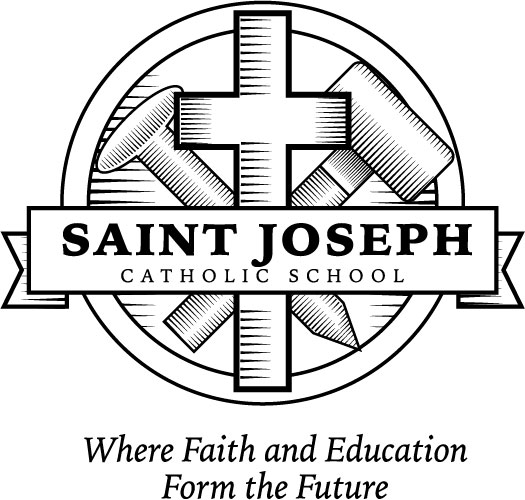 79 Chapel Street				          Dave McDowell	                    Monroeville, OH 44847			                     Principal	         Phone: 419-465-2625			                       Amanda DixonFax: 419-465-2170			        Administrative AssistantREQUEST FOR RELEASE OF SCHOOL RECORDSPerson to whom request is made:  _____________________________________________________________                                                                                                                   	                                                                       	           (Principal – Counselor)                                               	    __________________________________________________________________                                                                                                                                                                              	(Name of School)                                            	   ___________________________________________________________________	                                                                                                                                                                                                   	 (School Address) Request for release of records of      ____________________________________________________________________                                                                                                                                                                                           	            	(Student’s Name)Signature of person making request  ____________________________________________________________________                                                                                                             Relationship to student    ___________________________           Reason for request    ____________________________                                             	 Records are to be sent to:        	St. Joseph School                                     	            79 Chapel Street                                     	            Monroeville, Ohio  44847Type of information to be released:A.      Non-Classified       ________ Transcript, name, address, age, sex, academic progress report, marks, ability and achievement               test scores, rank       ________ Activity record       ________ Attendance recordB.       Classified        _________  Disciplinary records                       ___________  Psychological reports        _________  Medical records                              ___________ School recommendationsDate of request   _________________________________                                                                                                  